Advanced Drawing-  Glass Study on Black PaperSet up a Still-life of glass objects (2-6 objects) and draw what you see.  Use white charcoal pencils and sticks.  See below for examples: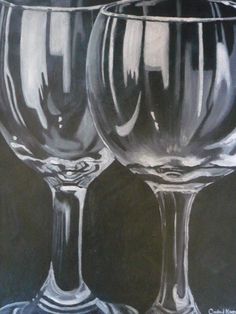 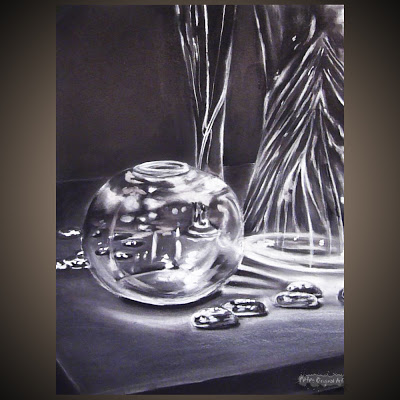 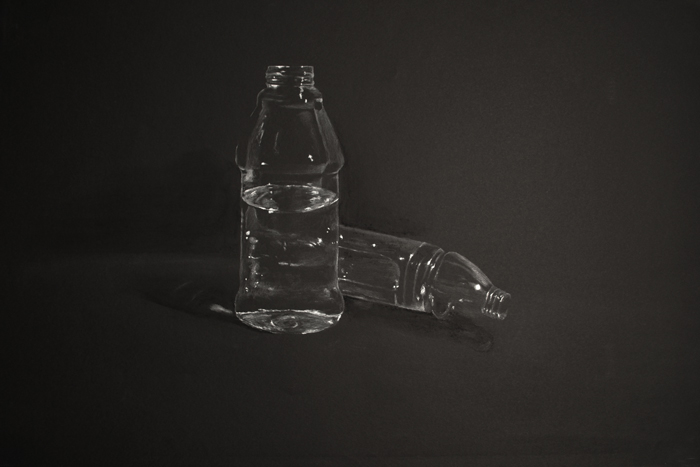 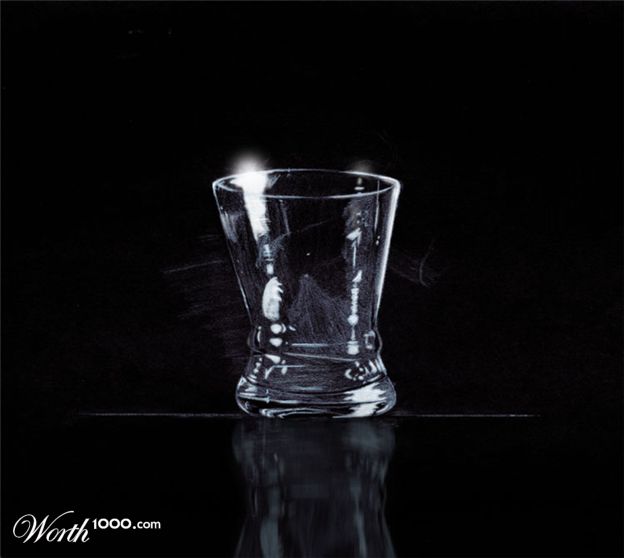 